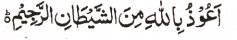 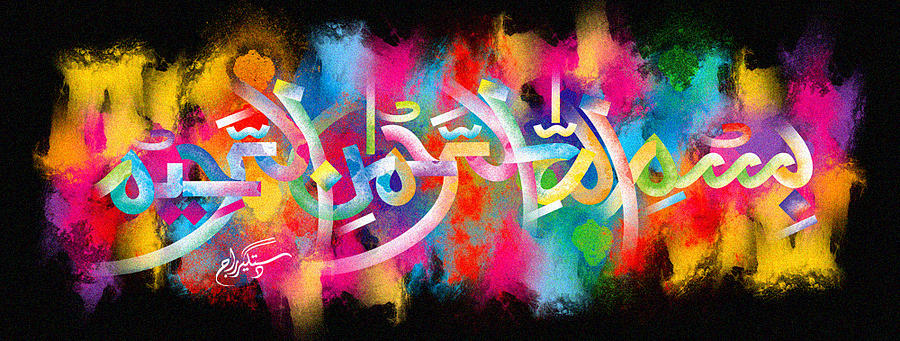 The Name of Allah  on the 	Exterior Surface and Around the Stem of a Giant Chilli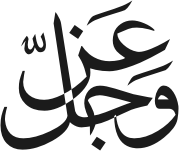 The Exclusive Islamic Miracle Photographs of Dr Umar Elahi AzamMonday 28th December 2015Manchester, UKIntroductionThis is the same giant chilli as the one that had the Name of Allah    in its cross-section.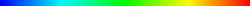 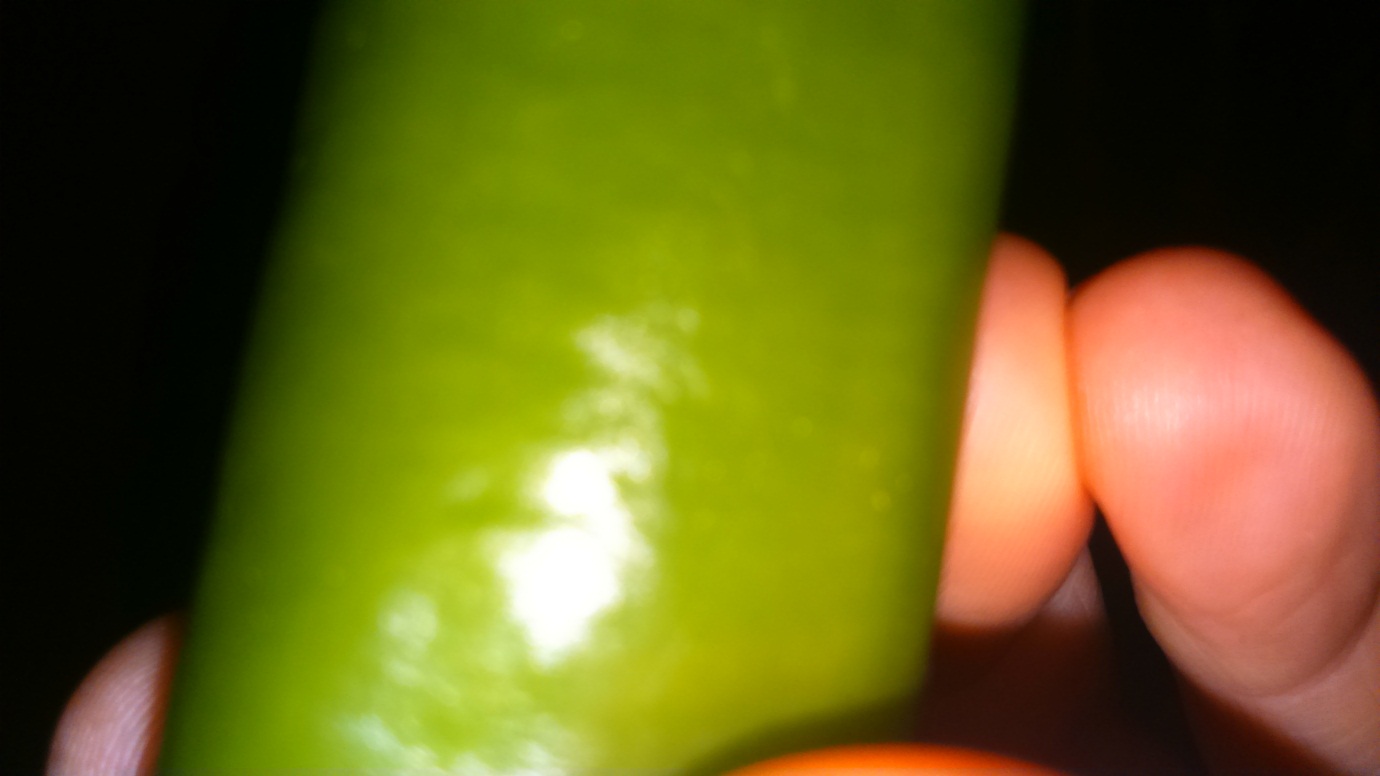 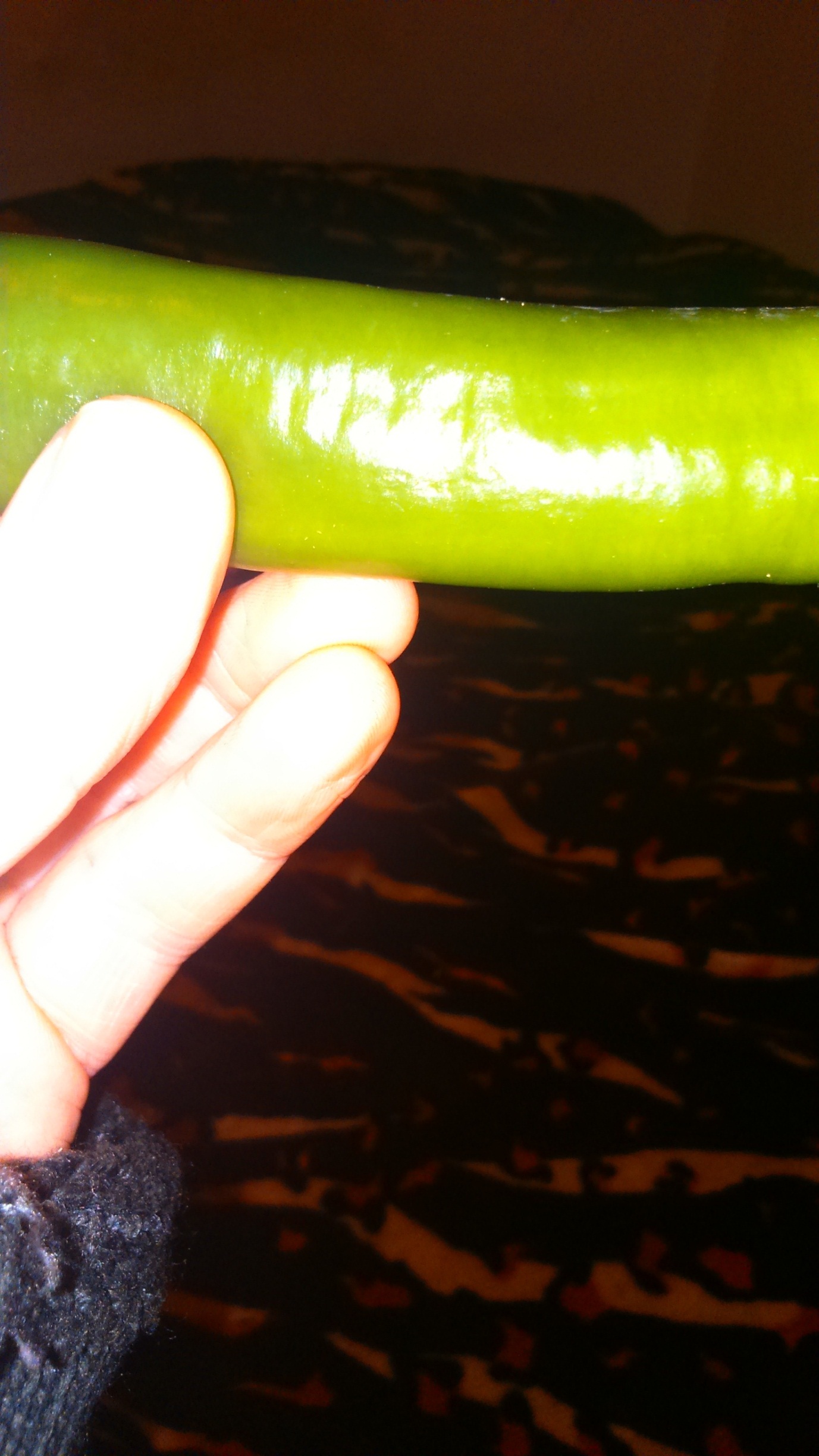 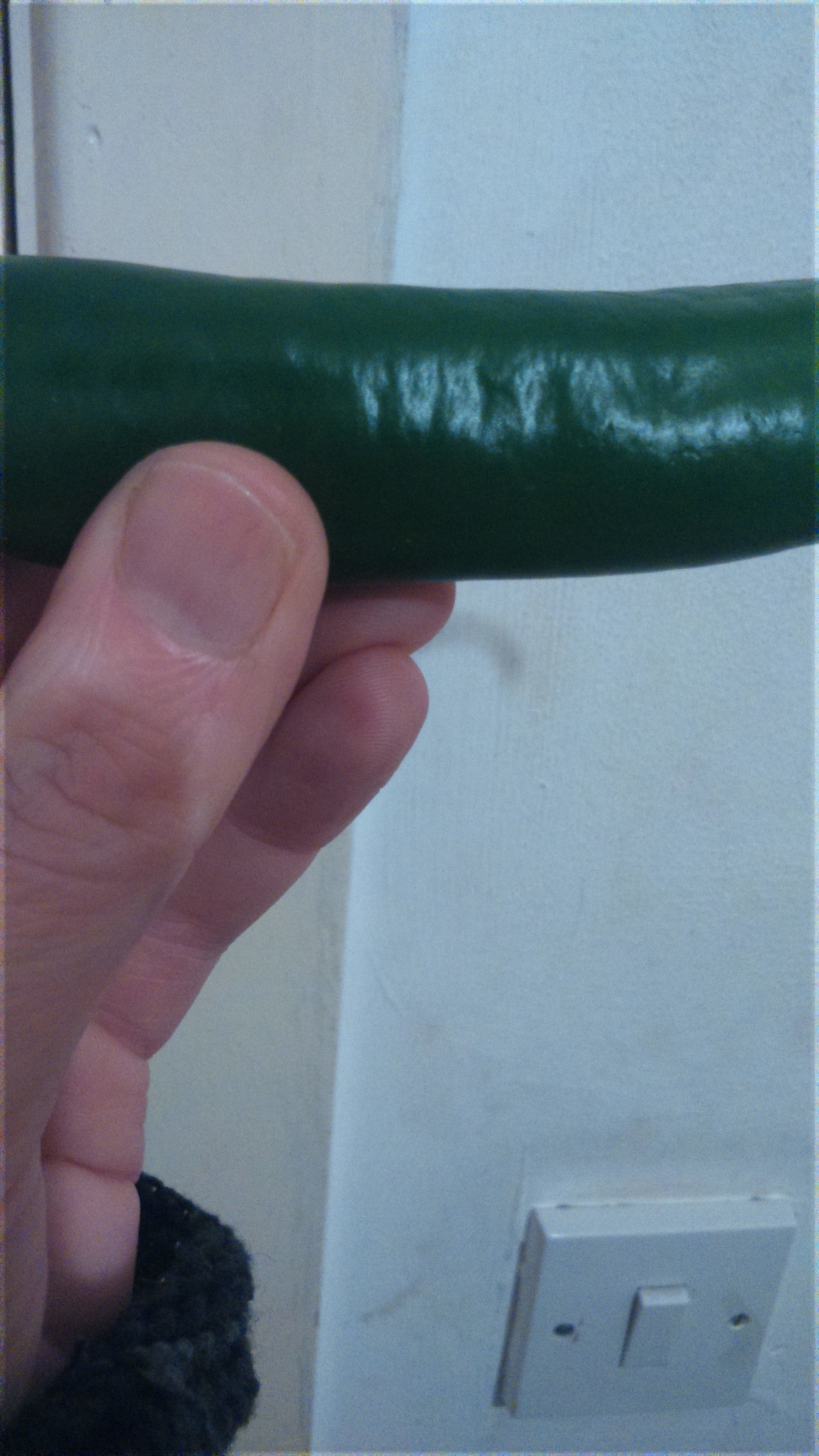 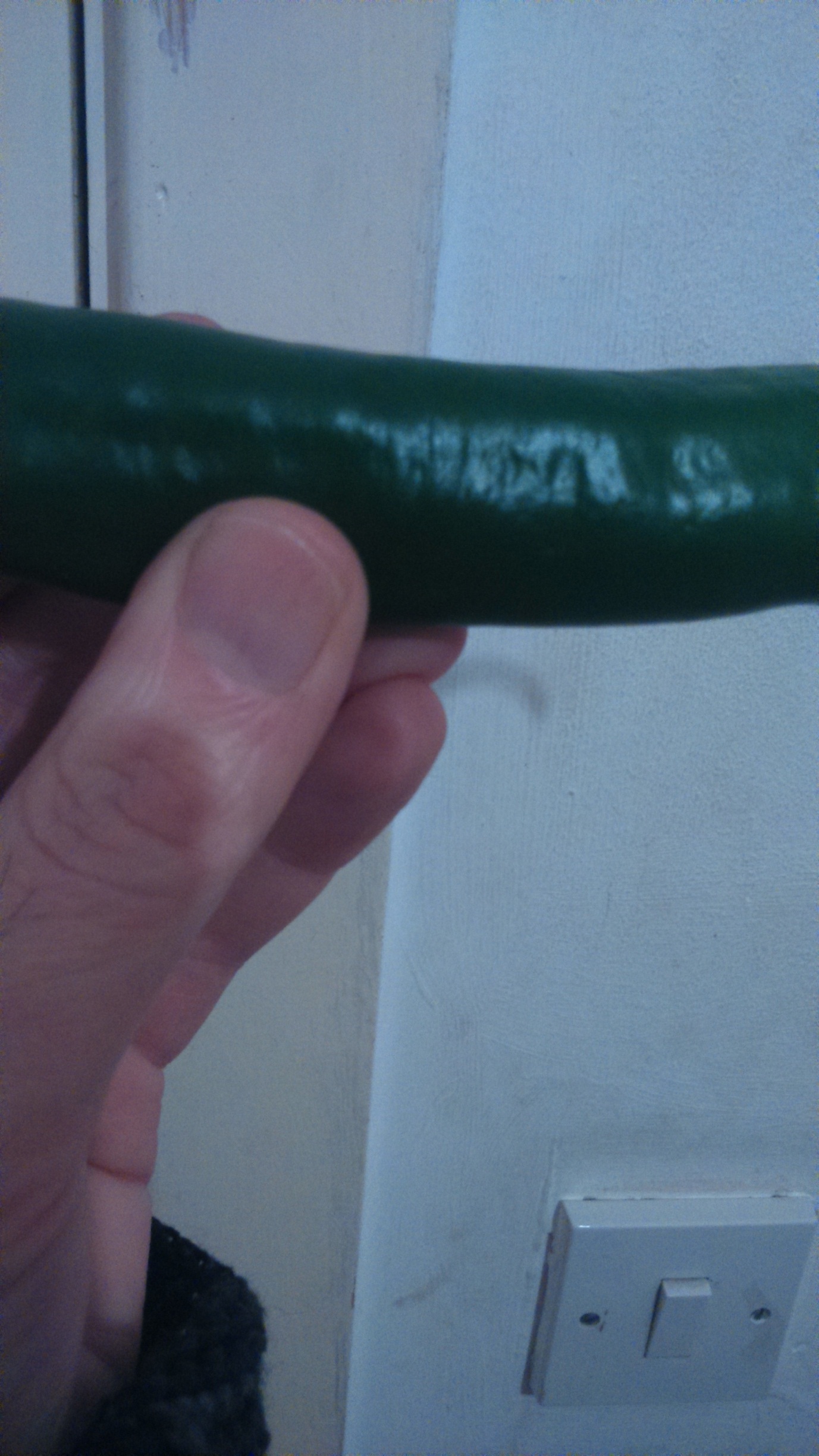 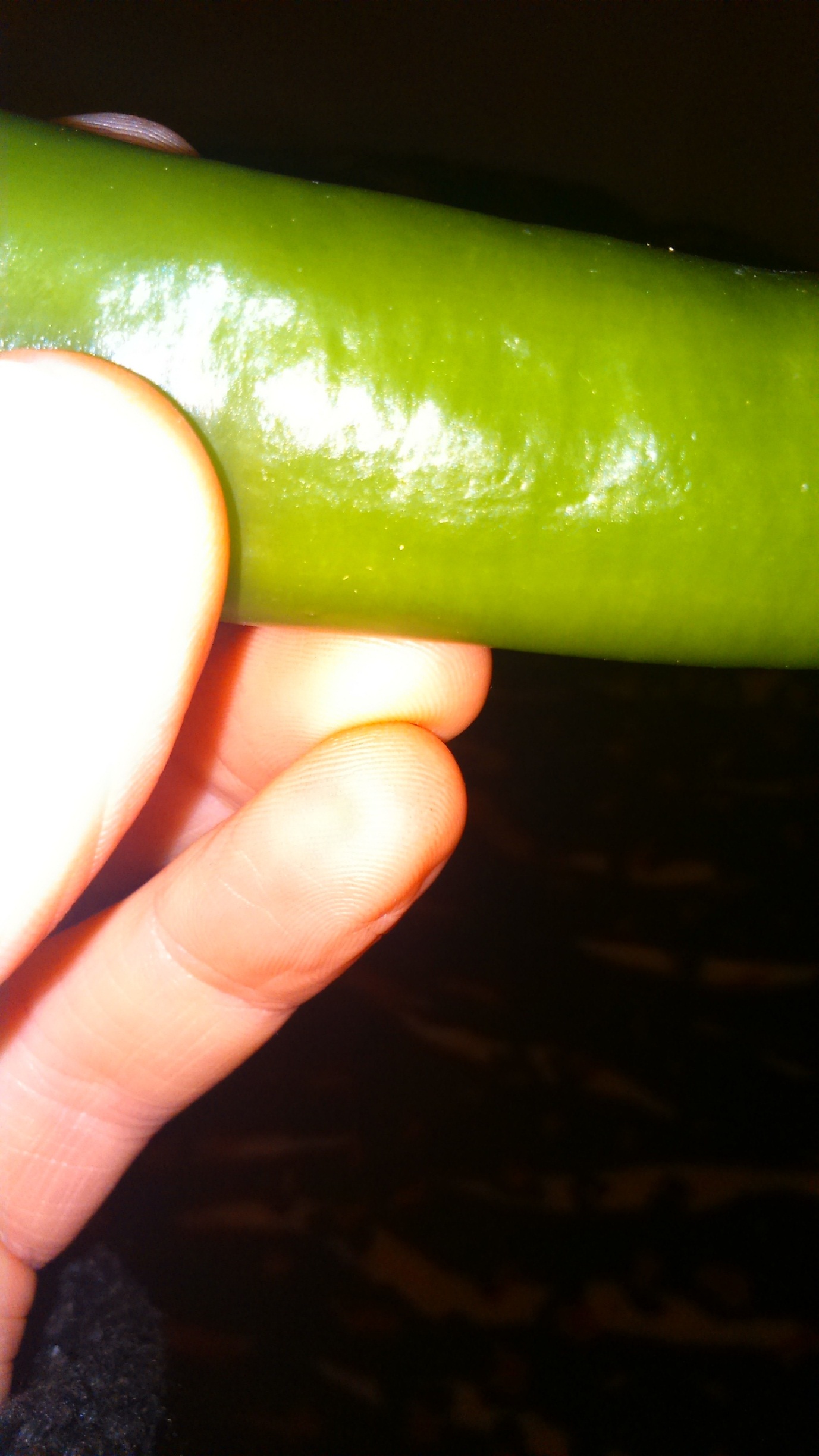 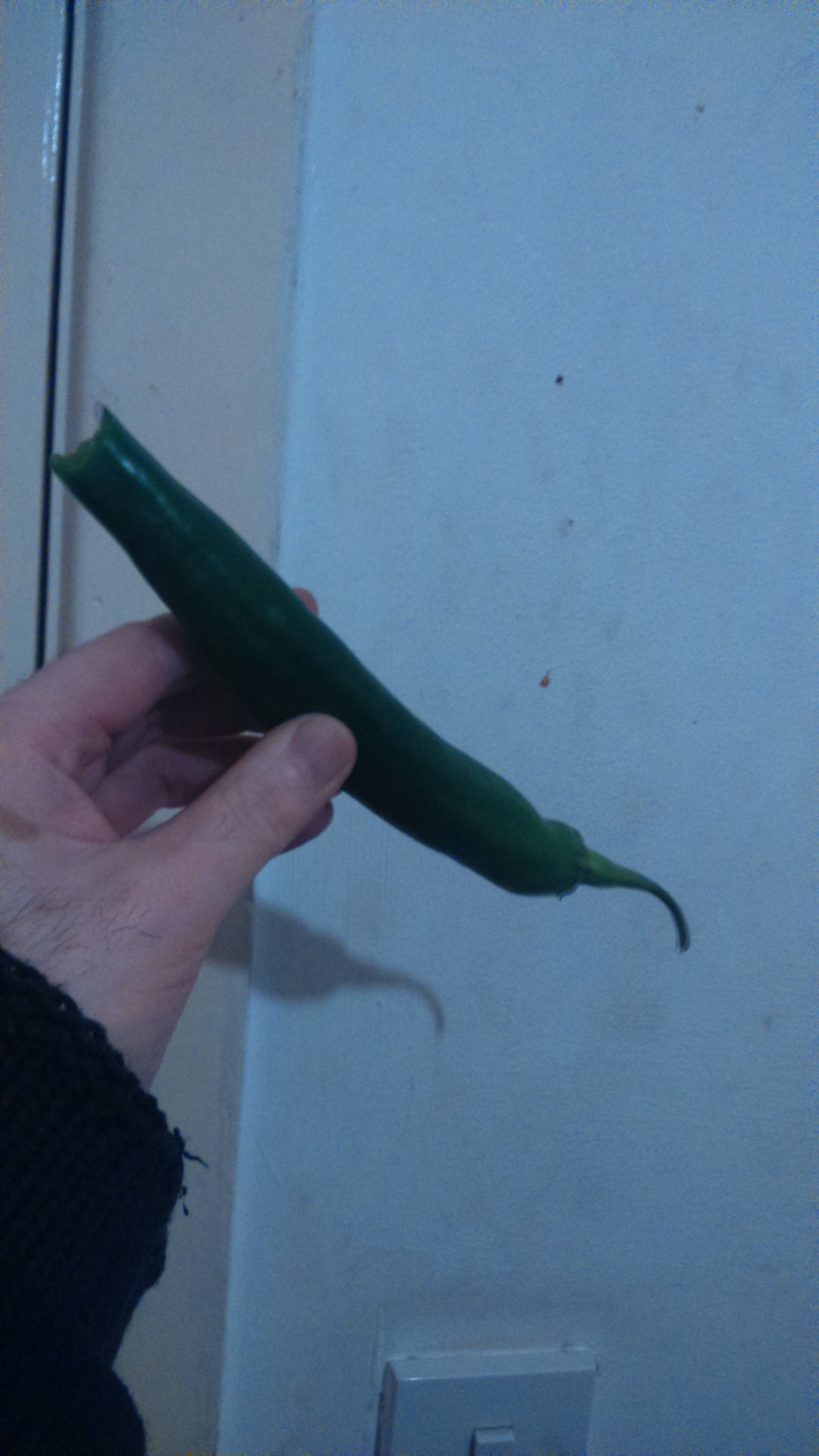 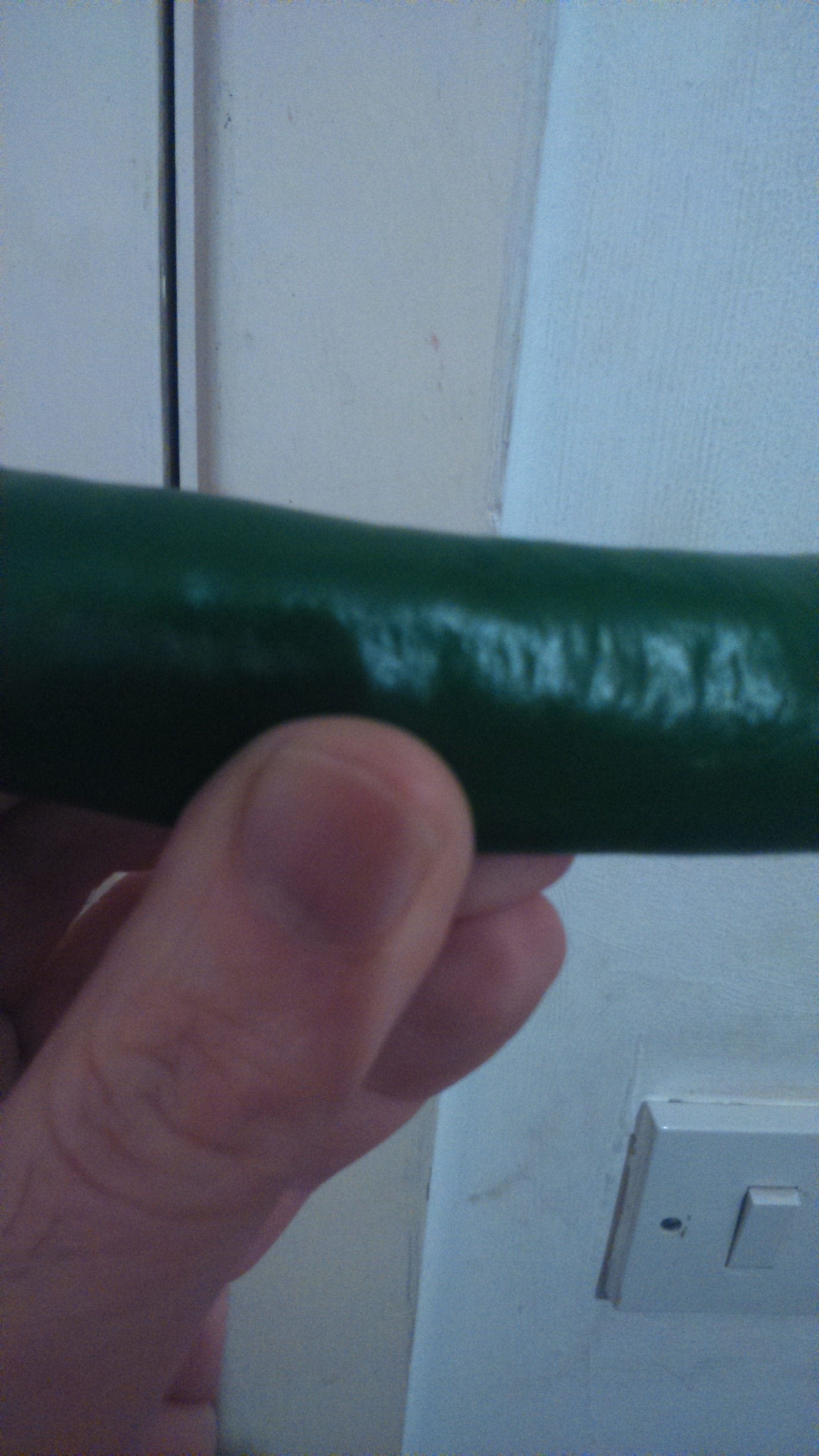 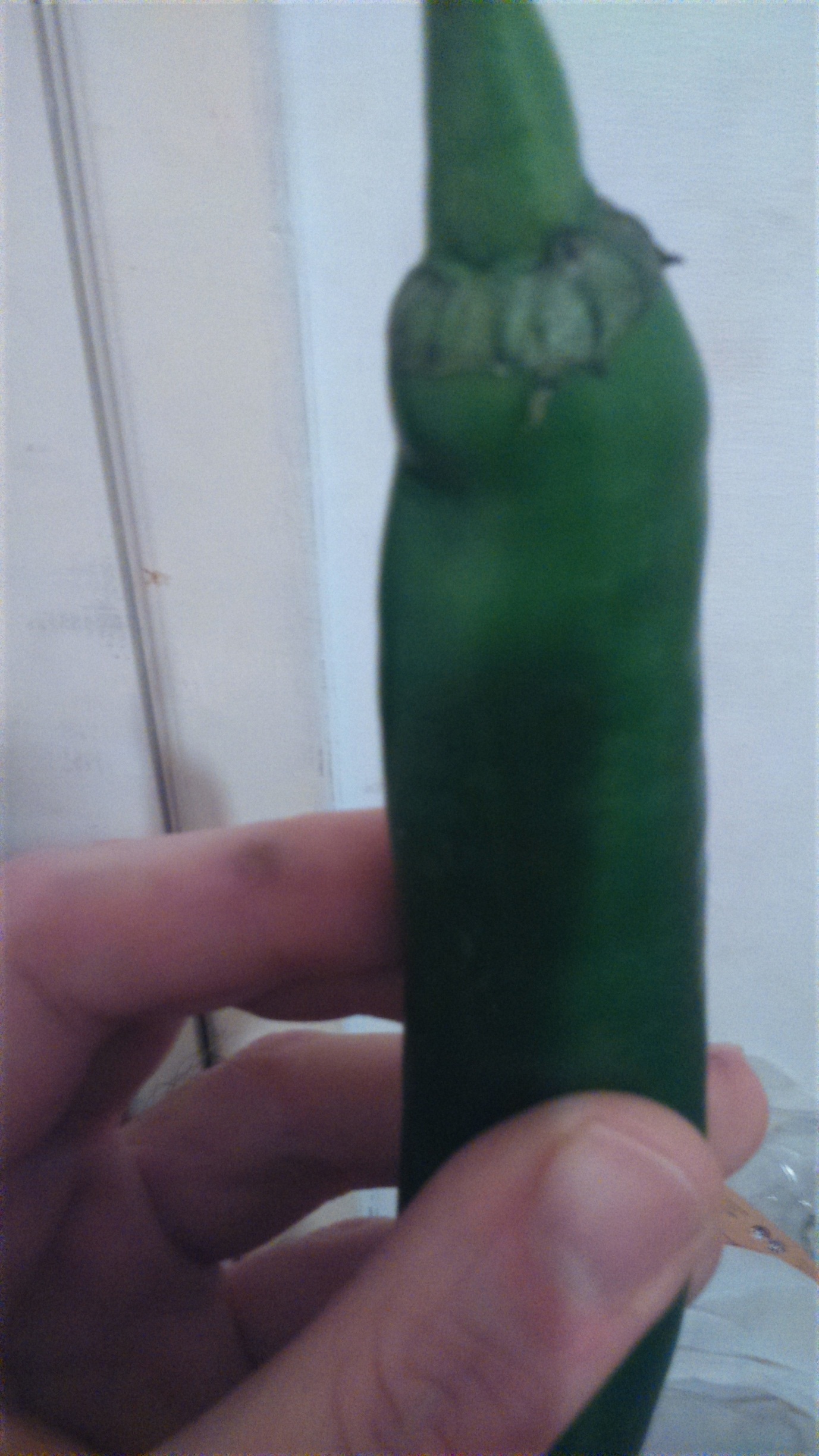 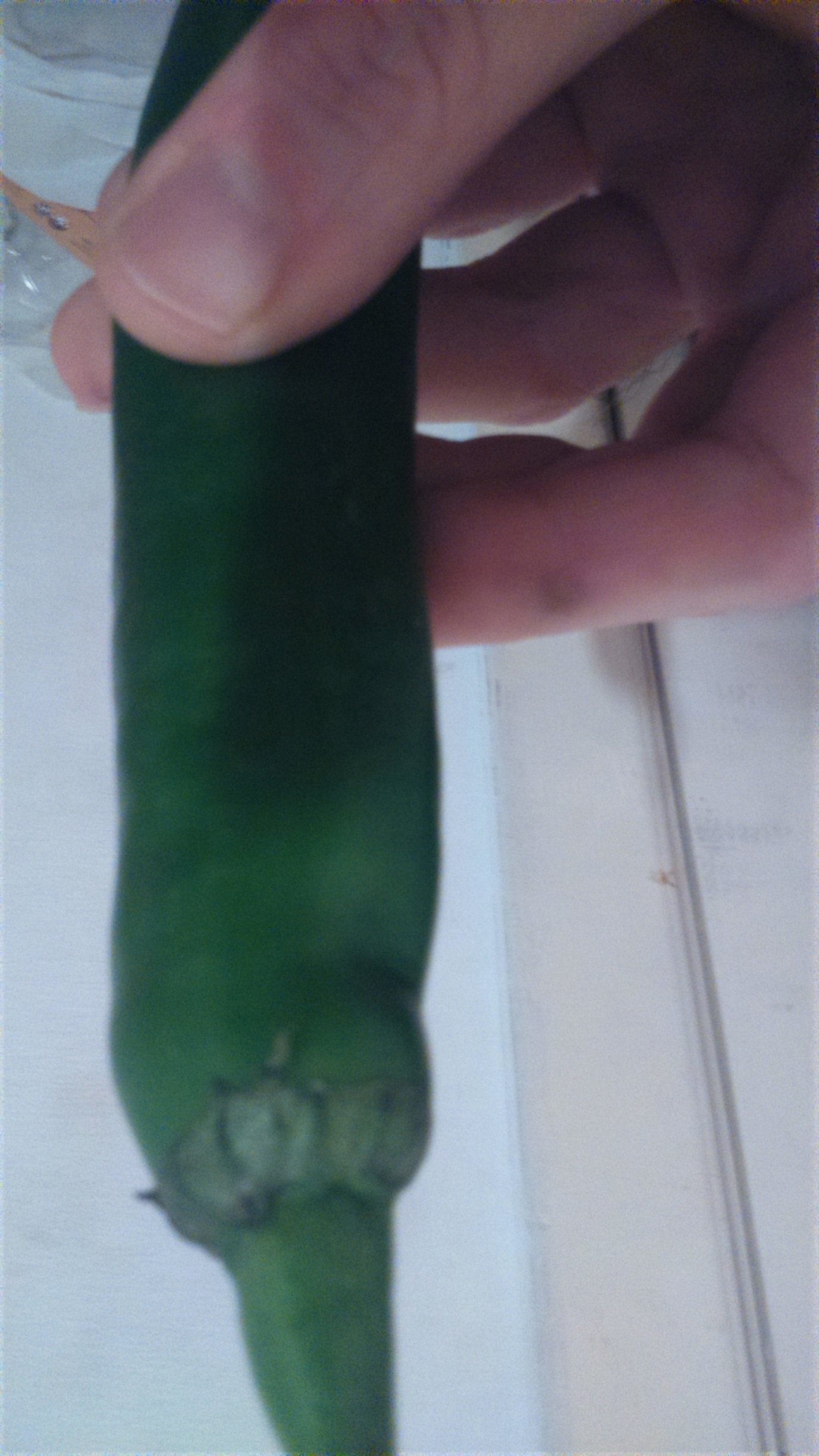 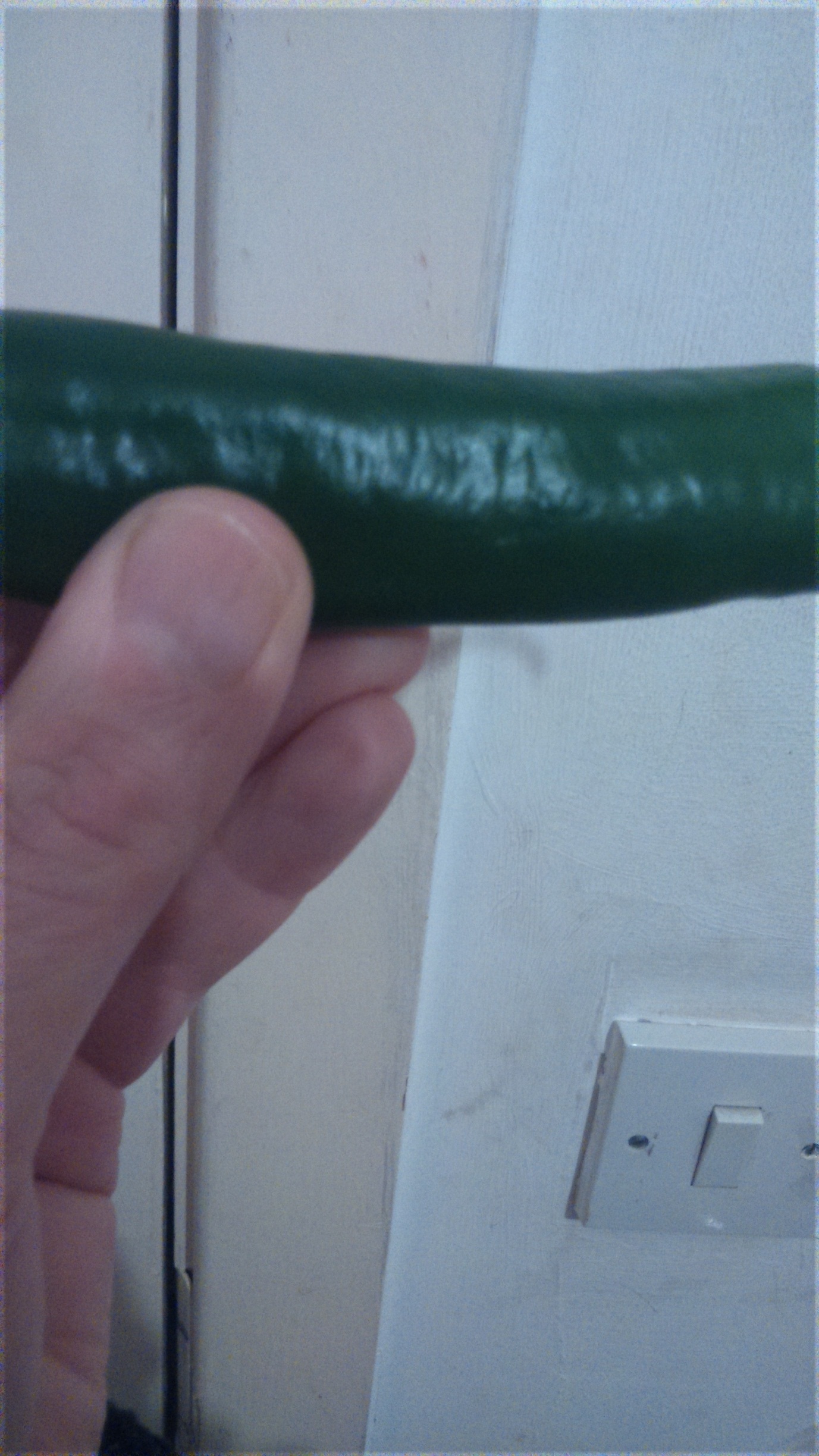 